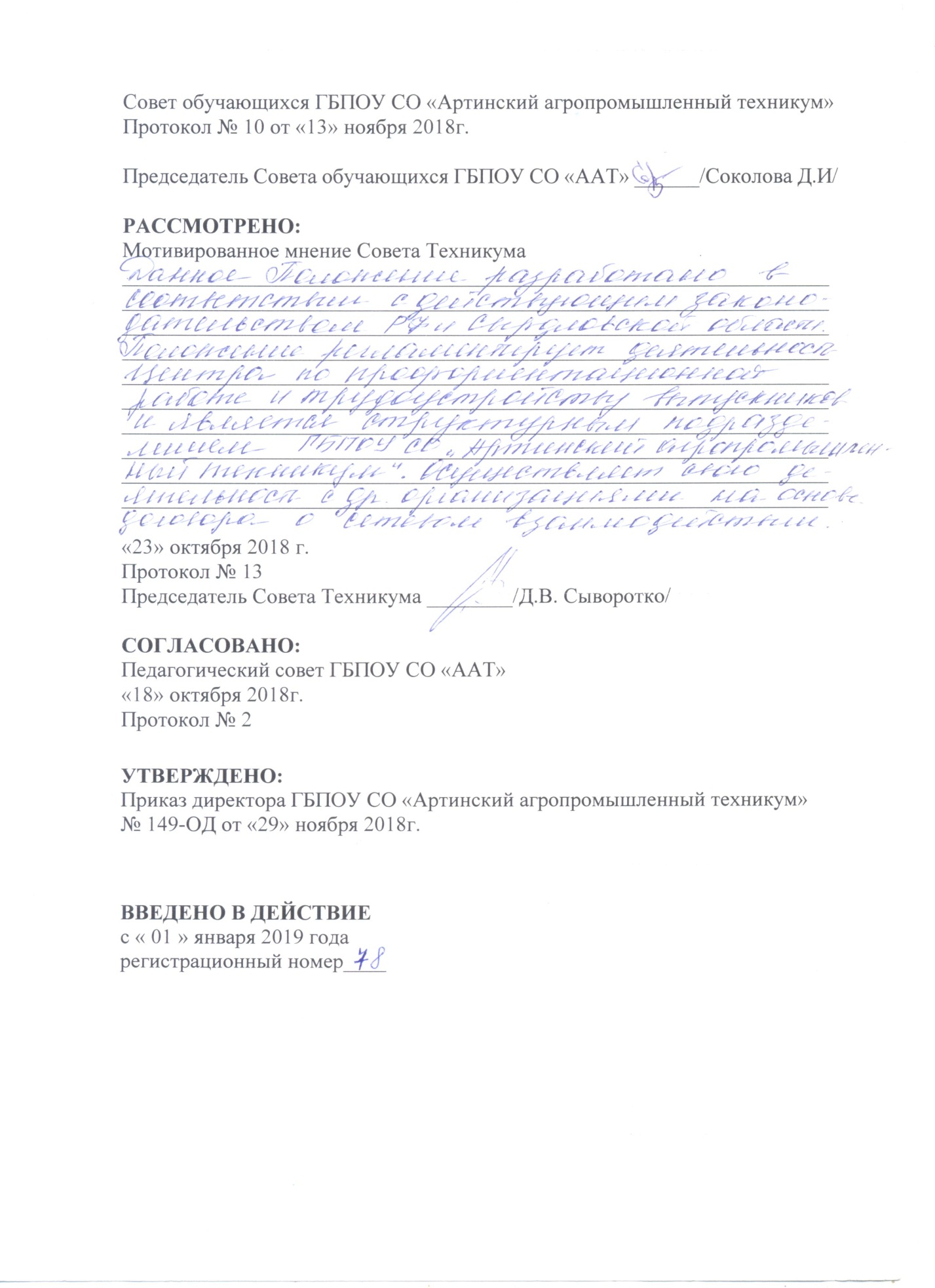 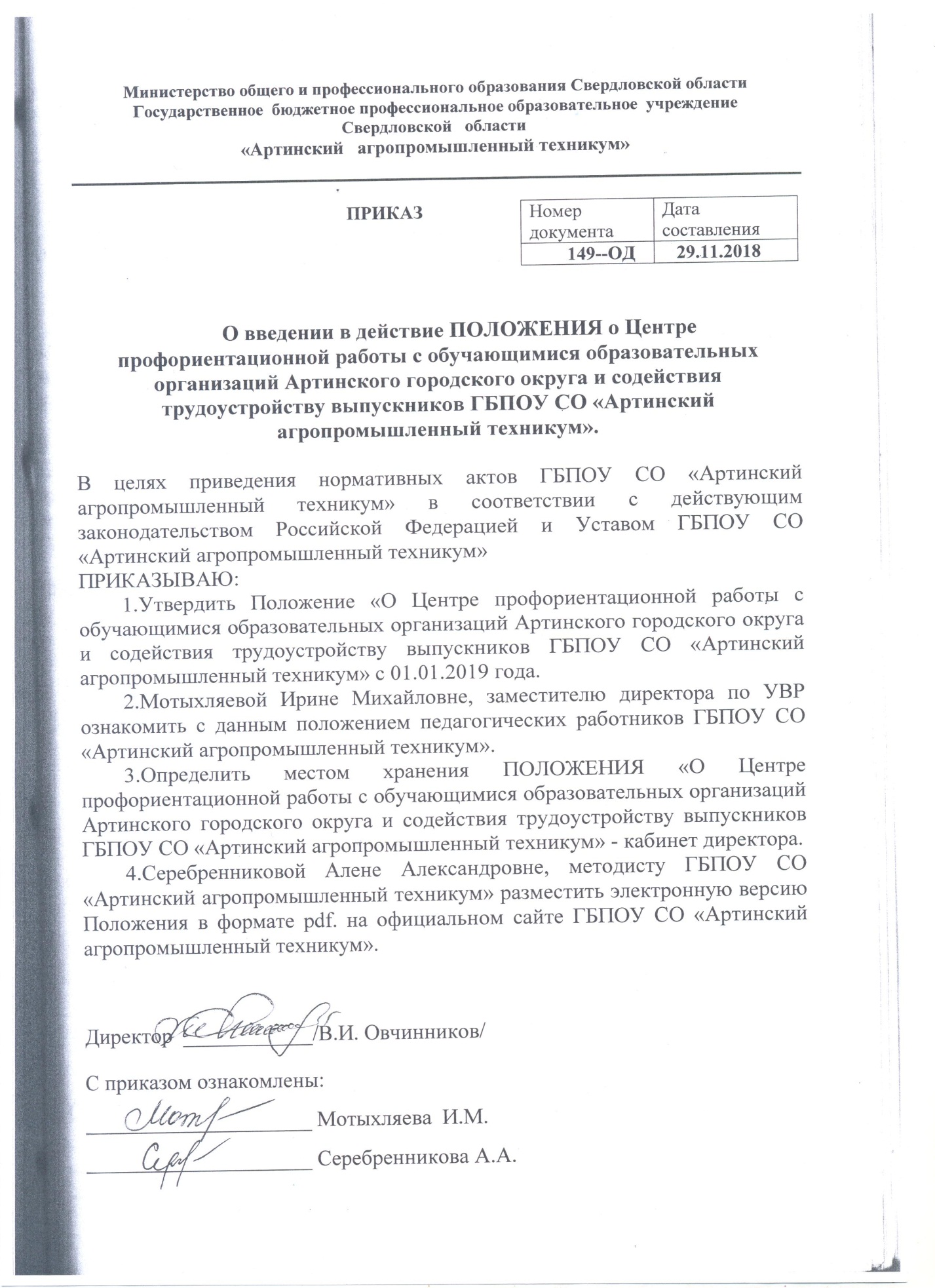 1. Общие положения. 1.1.Настоящее Положение регламентирует деятельность Центра профориентационной работы с обучающимися образовательных организаций Артинского городского округа и содействия трудоустройству выпускников ГБПОУ СО «Артинский агропромышленный техникум» (далее – Центр). Осуществляет координационное, перспективное и текущее планирование по профориентационной работе и трудоустройству выпускников ГБПОУ СО «Артинский агропромышленный техникум».  1.2.Центр является структурным подразделением ГБПОУ СО «Артинский агропромышленный техникум». 1.3.Центр осуществляет свою деятельность и строит свои взаимоотношения с другими образовательными организациями, учреждениями и предприятиями на основе договора о сетевом взаимодействии.1.4.Центр возглавляет руководитель профориентационной работы и содействия трудоустройству выпускников, который назначается и освобождается от должности приказом директора ГБПОУ СО «Артинский агропромышленный техникум».1.5. В своей деятельности Центр руководствуется:действующим законодательством Российской Федерации;нормативными документами Министерства образования и науки Российской Федерации;нормативными документами Министерства общего и профессионального образования Свердловской области;уставом ГБПОУ СО «Артинский агропромышленный техникум», правилами внутреннего трудового распорядка;приказами и распоряжениями директора ГБПОУ СО «Артинский агропромышленный техникум»;настоящим Положением.1.6. Профориентационная работа и формирование контингента студентов ГБПОУ СО  «Артинский агропромышленный техникум» осуществляется на основе системы форм, методов и средств воздействия, ставящей в качестве специальной задачи формирование условий осознанного выбора молодёжью профессии, изучение индивидуальных особенностей и способностей абитуриентов, их профессиональный отбор на профессии и специальности ГБПОУ СО  «Артинский агропромышленный техникум» и привлечение обучающихся общеобразовательных организаций к получению среднего профессионального образования.1.7.Контингент студентов ГБПОУ СО «Артинский агропромышленный техникум» формируется усилиями следующих структурных подразделений техникума: учебной частью, группой мастеров производственного обучения и преподавателей, приемной комиссией, социально-педагогической службой и другими подразделениями техникума, оказывающими влияние на формирование положительного имиджа образовательной организации.1.8. Деятельность по содействию занятости студентов и выпускников ГБПОУ СО «Артинский агропромышленный техникум» направлена на повышение конкурентоспособности молодых специалистов, их социальной адаптации и профессиональной самореализации на современном рынке труда.Реализация данного документа способствует совершенствованию профориентационной работы и деятельности по содействию занятости студентов в летнее время и трудоустройству выпускников на основе координационных усилий соответствующих структурных подразделений.1.9. Официальная информация о Центре.Полное название: Центр профориентационной работы с обучающимися образовательных организаций Артинского городского округа и содействия трудоустройству выпускников ГБПОУ СО «Артинский агропромышленный техникум». Адрес: 623340, Свердловская область, п. Арти, ул. Ленина, д. 258. Телефон: 8(34391) 2-19-18, 2-34-79Электронная почта: arti-aat@mail.ru2. Цель и задачи профессиональной ориентации и содействия занятости студентов и выпускников ГБПОУ СО «Артинский агропромышленный техникум».2.1.Основной целью Центра по профориентационной работе и содействию трудоустройства выпускников является привлечение преподавательского состава, студентов, социальных партнеров к активному участию в работе по профессиональной ориентации школьников и молодёжи Артинского городского округа; адаптация выпускников ГБПОУ СО «Артинский агропромышленный техникум» на рынке труда их трудоустройство по специальности.  2.2. Задачи профориентационной работы и деятельности по содействию занятости студентов и выпускников:Маркетинговые исследования рынка труда и образовательных услуг, сбор и анализ социально-экономической информации.Изучение и прогнозирование перспектив формирования контингента студентов ГБПОУ СО «Артинский агропромышленный техникум». Ведение информационной и рекламной деятельности.Пропаганда уровня образовательной деятельности ГБПОУ СО «Артинский агропромышленный техникум». Конструирование системы профориентационной работы ГБПОУ СО «Артинский агропромышленный техникум». Осуществление постоянного взаимодействия с работодателями, с целью выявления требований заказчика к качеству подготовки специалистов. Оказание помощи в организации практик, предусмотренных учебным планом ГБПОУ СО «Артинский агропромышленный техникум». Развитие профессионального потенциала, личностно-ориентированное социально-психологическое сопровождение формирования профессиональных навыков, обучение технологии трудоустройства, профессиональной мобильности.Установление и укрепление постоянных контактов с коллективами образовательных организаций, структурами, учреждениями, занимающихся вопросами профориентации, службой занятости населения Артинского городского округа. 3. Содержание профориентационной работы и направления деятельности по содействию занятости студентов и выпускников.3.1.Профессиональная ориентация ГБПОУ СО «Артинский агропромышленный техникум» и деятельность по содействию занятости студентов и выпускников как система работы включает в себя следующие компоненты:профессиональное просвещение (профинформация);профессиография (технология изучения требований, предъявляемых профессией к качествам личности работника);профессиональные пробы, мастер-классы (в соответствии с возрастными особенностями);профессиональная консультация;профессиональный отбор, самоопределение;профессиональная адаптация и трудоустройство.3.2. Направления профориентационной работы и деятельности по содействию занятости студентов и трудоустройству выпускников, структурных подразделений ГБПОУ СО «Артинский агропромышленный техникум» участвующих в работе Центра (учебная часть, приемная комиссия, преподаватели и мастера производственного обучения, социально-педагогическая служба):проведение аналитической и исследовательской работы по изучению перспектив формирования контингента студентов, формирование плана набора студентов на первый курс;проведение профориентационной работы, в соответствии с договорами о сетевом взаимодействии в образовательных организациях Артинского городского округа для привлечения потенциальных студентов на профессии и специальности ГБПОУ СО «Артинский агропромышленный техникум»;развитие деятельностных форм взаимодействия с обучающимися образовательных организаций Артинского городского округа, организация нетрадиционных форм внеклассных занятий;организация и проведение тематических экскурсий, мастер – классов и профессиональных проб в ГБПОУ СО «Артинский агропромышленный техникум»;проведение информационной, агитационной, разъяснительной работы среди обучающихся, молодёжи о ГБПОУ СО «Артинский агропромышленный техникум» и предлагаемых профессиях и специальностях;взаимодействие с педагогическими коллективами образовательных организаций Артинского городского округа по вопросам профессионального самоопределения учащихся;участие в родительских собраниях, информирование родителей обучающихся школ Артинского городского округа о профессиях и специальностях ГБПОУ СО «Артинский агропромышленный техникум», о правилах приёма, перспективах развития рынка труда;организация и проведение мероприятий по профориентации и содействию занятости с участием работодателей и службой занятости населения Артинского городского округа;сопровождение профессионального развития студентов: в процессе обучения профориентация направлена на личностно-психологическое сопровождение формирования специалиста и развитие (углубление) профессиональной компетентности с целью повышения профессиональной мотивации выпускников ГБПОУ СО «Артинский агропромышленный техникум»;работа с выпускниками по вопросам занятости и трудоустройства: профессиональная профориентационная деятельность включает диагностику ожиданий студентов, получающих образование разного уровня, изучение и анализ требований работодателей различных сегментов рынка в отношении уровня образования специалистов, организацию совместных мероприятий с конечными потребителями образовательных услуг;изготовление рекламных, справочных средств на различных носителях;ведение мониторинга трудоустройства выпускников ГБПОУ СО «Артинский агропромышленный техникум».Системная профориентационная деятельность должна осуществляться целенаправленно на всех уровнях образования и всех курсах обучения в ГБПОУ СО «Артинский агропромышленный техникум».В процессе обучения необходимо расширять спектр мероприятий по формированию мотивации учебной деятельности студентов, создания среды благоприятной для личностного и профессионального роста студентов. Способствовать активизации адаптационных механизмов личности путем использования тренингов профессиональной успешности, наставничества, консультирования, встреч со специалистами и др.3.2.2. Приёмная комиссия:ведение мониторинга по приему абитуриентов;анализ выполнения контрольных цифр приема;отчетность в Министерство общего и профессионального образования Свердловской области по ходу выполнения контрольных цифр приема; работа с абитуриентами и их родителями, администрациями школ, учителями, классными руководителями в образовательных учреждениях в подготовительный, рабочий и заключительный периоды, в ходе работы приёмной комиссии – в период подачи документов и процедуры зачисления;3.2.3.Социально-педагогическая служба:координация деятельности всех подразделений ГБПОУ СО «Артинский агропромышленный техникум», ответственных за профориентацию школьников и молодёжи;осуществление взаимодействия с образовательными учреждениями Артинского городского округа, Управлением образования Администрации Артинского городского округа, по вопросам информирования о совместной деятельности по профориентированию школьников;работа с родителями, администрациями школ, учителями, классными руководителями в образовательных учреждениях в подготовительный, рабочий и заключительный периоды, в ходе профориентационной работы;проведение консультаций с абитуриентами по выбору специальности, наиболее соответствующей их способностям, склонностям, подготовке;участие в подготовке к изданию и распространению информационных и учебно-методических материалов для поступающих в ГБПОУ СО «Артинский агропромышленный техникум»;работа со средствами массовой информации (радио, печатные издания) по информационному обеспечению приёма и популяризации специальностей ГБПОУ СО «Артинский агропромышленный техникум» в целом;использование Интернет ресурсов в профориентационной работе с молодежью, платформа «Моя карьера»;организация и проведение массовых мероприятий по теме профессиональных проб, мастер-классов, Дней открытых дверей и др.;проведение ярмарок учебных и рабочих мест совместно с Центром занятости населения Артинского городского округа.3.2.4. Учебная часть. Методическая работа:подготовка и издание методических материалов и рекомендаций для студентов и преподавателей ГБПОУ СО «Артинский агропромышленный техникум»;организация и проведение консультаций, семинаров и практических занятий по различным аспектам профориентационной работы для студентов и преподавателей ГБПОУ СО «Артинский агропромышленный техникум»;создание комплекса рекламных, справочных средств на различных носителях для профконсультантов;организация учебной и производственной практики в рамках учебного плана, взаимодействие с социальными партнерами для привлечения специалистов (работодателей) к участию в ГИА;анализ профориентационной работы и деятельности по содействию занятости и трудоустройству студентов и выпускников.3.2.5. Преподаватели, мастера производственного обучения:участие в разработке и проведении консультаций, семинаров, практических занятий, мастер-классов, профессиональных проб по различным аспектам профориентационной работы для обучающихся образовательных организаций Артинского городского округа и студентов ГБПОУ СО «Артинский агропромышленный техникум»;участие в подготовке к изданию и распространению информационных и учебно-методических материалов для поступающих в ГБПОУ СО «Артинский агропромышленный техникум»;ведение мониторинга занятости студентов и трудоустройства выпускников ГБПОУ СО «Артинский агропромышленный техникум». 4. Планирование профориентационной работы и деятельности по содействию занятости студентов и выпускников4.1. С целью четкого проведения профориентационной работы и деятельности по содействию занятости студентов и выпускников по установленным направлениям структурные подразделения должны её планировать. В составлении плана принимают участие заместители директора, старший мастер, учебная часть, методист, социально-педагогическая служба, мастера производственного обучения. В плане указываются мероприятия (в соответствии с направлениями деятельности п.п.3.1. настоящего Положения), место и сроки их проведения, ответственные за исполнение.4.2. План профориентационной работы и деятельности по содействию занятости студентов и выпускников подписывается руководителем Центра и утверждается приказом директора ГБПОУ СО «Артинский агропромышленный техникум» и составляется на учебный год. 5. Структура Центра.5.1. Центр состоит из:Председатель – руководитель Центра. Назначается директором ГБПОУ СО «Артинский агропромышленный техникум», осуществляет свои функции на основании Устава ГБПОУ СО «Артинский агропромышленный техникум» и настоящего Положения. Руководитель Центра осуществляет оперативное руководство деятельностью Центра, проводить работу по совершенствованию работы Центра, обеспечивает выполнение в установленные сроки запланированных мероприятий. Руководитель Центра в пределах своей компетенции имеет право издавать распоряжения и давать указания, обязательные для всех работников Центра.Члены Центра:заместитель директора по учебно-производственной работе;заместитель директора по учебной работе;заместитель директора по учебно-воспитательной работе;старший мастер;методист;педагог-психолог;социальный педагог;педагог-организатор;мастера производственного обучения выпускных групп (по профессиям, включенным в план приема нового учебного года);секретарь приемной комиссии.В состав Центра по согласованию могут входить представители организаций (потенциальных работодателей), социальных партнеров, специалисты Центра занятости населения Артинского городского округа. 6. Права и обязанности Центра.6.1. Для осуществления основных видов деятельности Центр обязан:-вести мониторинг трудоустройства выпускников;-формировать отчеты по результатам деятельности Центра.6.2. Центр имеет право:-осуществлять взаимодействие, сотрудничать с предприятиями, образовательными организациями, учреждениями и физическими лицами на предоставление работ и услуг в соответствии с видами деятельности Центра;-привлекать для осуществления своей деятельности на договорной основе другие учреждения и образовательные организации;-запрашивать и получать необходимые материалы, документы и достоверную информацию от других структурных подразделений техникума по вопросам профессиональной ориентации и занятости молодежи;-разрабатывать предложения и проводить мероприятия по вопросам профессиональной ориентации и занятости молодежи;-проводить предварительные переговоры и подготовку проектов договоров о различных формах сотрудничества ГБПОУ СО «Артинский агропромышленный техникум» с заинтересованными организациями и физическими лицами;-готовить материалы для публикации на радио, в СМИ и на сайте ГБПОУ СО «Артинский агропромышленный техникум». 7. Реорганизация и ликвидация Центра7.1. Реорганизация и ликвидация Центра осуществляется приказом директора ГБПОУ СО «Артинский агропромышленный техникум» на основании решения Совета ГБПОУ СО «Артинский агропромышленный техникум».План работыЦентра профориентационной работы с обучающимися образовательных организаций Артинского городского округа и содействия трудоустройству выпускников ГБПОУ СО «Артинский агропромышленный техникум» на 2018/2019 гг.Карта мониторингапо приему абитуриентов в 20______ годуГруппа №_________ ОП СПО (ПП КРС) ________________________________________________________________Срок обучения______________________№Наименование мероприятияСрок исполненияЦелевая аудиторияОтветственные за проведениеПримечание1.Организационная деятельность Центра.1.Организационная деятельность Центра.1.Организационная деятельность Центра.1.Организационная деятельность Центра.1.Организационная деятельность Центра.1.Организационная деятельность Центра.1.1Взаимодействие с территориальными органами государственной службы занятости населения Артинского городского округа.Весь периодВыпускники ГБПОУ СО «ААТ»Овчинников В.И.Мотыхляева И.М.,Цаплина Е.В., специалист Центр занятости населения АГОПлан взаимодействия1.2.Организация информационно-методического совещания по вопросам  профориентационной работы с обучающимися общеобразовательных организаций АГО, презентация мастер-классов, профессиональных проб.Октябрь Педагогический коллектив ГБПОУ СО «ААТ»Овчинникова В.А.,Мотыхляева И.М.,Сидько С.В.,Цаплина Е.В.,мастера производственного обученияМетодическая разработка, конструктор (план) мастер-классов1.3.Заключение договоров с предприятиями и учреждениями: на прохождение производственной практики студентами техникума.В соответствии с учебным планом (графиком прохождения производственной практики)Студенты ГБПОУ СО «ААТ»Сыворотко Д.В.,Сидько С.В.График прохождения производственной практики1.4.Участие в областных, районных выставках, ярмарках по трудоустройству Весь периодВыпускники ГБПОУ СО «ААТ»Сыворотко Д.В.,Сидько С.В.,Цаплина Е.В.План взаимодействия1.5.Организация и проведение совместных мероприятий, встреч студентов с представителями Центра занятости населения Артинского городского округа, работодателями по вопросам трудоустройства выпускниковВесь периодВыпускники ГБПОУ СО «ААТ»Мотыхляева И.М.,Цаплина Е.К.План взаимодействия1.6.Организация и проведение «Единого Дня информирования выпускников» по вопросам трудоустройства, производственной практики (стажировки), само-занятости в рамках Всемирного Дня информации. НоябрьВыпускники ГБПОУ СО «ААТ»Сыворотко Д.В.,Сидько С.В.,Цаплина Е.В.Буклеты, стенд1.7.Организация и проведение круглого стола «Занятость, трудоустройство студентов и молодых специалистов: проблемы и перспективы сотрудничества с работодателями».ФевральКлассные руководители, мастера производственного обучения, выпускники, социальные партнеры, работодателиОвчинникова В.А.,Сыворотко Д.В.,Мотыхляева И.М.,Цаплина Е.К.Положение 1.8.Согласование контрольных цифр приема с Центром занятости населения АГОЯнварь-февральГБПОУ СО «ААТ»Овчинников В.И.,Овчинникова В.А.1.9.Организация индивидуальной и групповой работы со студентами и выпускниками по вопросам профориентации, трудоустройства и временной занятости.Весь периодСтуденты и выпускники ГБПОУ СО «ААТ»Цаплина Е.В.,Малофеева Ю.А., сотрудники Центра занятости населения АГО Мониторинг1.10.Организация ранней системной профориентационной работы с общеобразовательными организациями Артинского городского округа. Весь периодОбучающиеся общеобразовательных организаций Артинского ГОМотыхляева И.М.,Малофеева Ю.А.,Цаплина Е.В.,По отдельному графику в соответствии с заявками от ОО 1.11Организация мероприятий проекта по сетевому взаимодействию «Шаг профессиональное будущее» в рамках реализации проекта УИШ.Весь период в соответствии с графикомОбучающиеся 8,9,10 классов АГООвчинникова В.А., Серебренникова А.А., учителя технологии, физики ОО АГОДоговор, план-график1.12.Организация работы на интернет платформе «Моя карьера».Весь периодСтуденты, выпускники ГБПОУ СО «ААТ»Цаплина Е.В.Анализ работы с платформой 1.13.Выстраивание работы по сотрудничеству с предприятиями и учреждениями, выступающими в качестве работодателей для выпускников техникума.  Привлечение работодателей к проведению ГИА.По графику проведения ГИА(квалификационных экзаменов)ИюньВыпускники ГБПОУ СО «ААТ»Сыворотко Д.В.,Овчинникова В.А.,Сидько С.В.График ГИА1.14Организация работы по профориентации лиц с ОВЗ (с интеллектуальными нарушениями) с общеобразовательными организациями АГОВесь периодЛица с ОВЗ (обучающиеся коррекционных классов) общеобразовательных организаций АГОМотыхляева И.М., Цаплина Е.В.,Мастера производственного обученияУчастие в родительских собраниях, презентации, индивидуальные консультации по прохождению ТПМПК2. Содержательная деятельность.2. Содержательная деятельность.2. Содержательная деятельность.2. Содержательная деятельность.2. Содержательная деятельность.2. Содержательная деятельность.2.1.Работа приемной комиссии.Ведение мониторинга по приему абитуриентов.Июль-октябрьАбитуриенты Овчинникова В.А.,Серебренникова А.А.,Сабурова М.Ю.Мониторинг2.2.Анализ работы Центра за учебный год.Сентябрь Коллектив ГБПОУ СО «ААТ», руководители образовательных организаций, социальные партнеры  Руководитель ЦентраАнализ работы, мониторинг (выступление на педагогическом совете, Координационном совете по развитию профессионального образования АГО.2.3.Презентация ПП КРС и ПП СЗД для выпускников школ.СентябрьВыпускники ГБПОУ СО «ААТ»Овчинникова В.А.,Серебренникова А.А.Родительские собрания, через СМИ, радио, в рамках мероприятий по профориентации2.4.Проведение информационно-методического совещания по вопросам  профориентационной работы с обучающимися общеобразовательных организаций АГО, презентация мастер-классов, профессиональных проб.Октябрь Педагогический коллектив ГБПОУ СО «ААТ»Овчинникова В.А.,Мотыхляева И.М.,Сидько С.В.,Цаплина Е.В.,мастера производственного обученияМетодическая разработка, конструктор (план) мастер-классов2.5.Проведение совместных мероприятий с Центром занятости населения Артинского городского округа по вопросам трудоустройства выпускников (работа с сайтом Департамента Свердловской области по труду и занятости: «Общероссийская база вакансий. Работа в России» , интерактивный портал по труду и занятости населения Свердловской области).НоябрьСтуденты 1,2 курса ГБПОУ СО «ААТ»Цаплина Е.В.,сотрудники Центра занятости населения АГОРабота с сайтом. План взаимодействия.2.6.Проведение на базе ГБПОУ СО «ААТ»  областного научно-практического марафона по реализации проекта сетевого взаимодействия «Шаг в профессиональное будущее».12 декабря 2018гЗаместители директоров образовательных организаций АГО, обучающиеся 9 классов ОО АГО, учителя технологииОвчинникова В.А., Серебренникова А.А.,Центр занятости населения АГО (по согласованию)Положение, разработка плана совместной деятельности по ранней профориентации обучающихся2.7.Организация практикумов по (написанию) размещению резюме студентов выпускных группФевраль-мартСтуденты 1,2,3,4 курс, выпускники ГБПОУ СО «ААТ»Малофеева Ю.А.В рамках предмета «Психология личности и профессионального самоопределения»2.8.Организация и проведение круглого стола  «Занятость, трудоустройство студентов и молодых специалистов: проблемы и перспективы сотрудничества с работодателями».ФевральКлассные руководители, мастера производственного обучения, выпускники, социальные партнеры, работодателиМотыхляева И.М.,Цаплина Е.В.,Сотрудники Центра занятости населения АГОПоложение 2.9.Проведение конкурсов профессионального мастерства «Юный механизатор», «Юный профессионал» для лиц с ОВЗ, «Юниор-Скиллс» (повар) и др.Март-апрельОбучающиеся 9 классов, лица с ОВЗ 7-9 классовШарова М.Ф., Мотыхляева И.М.Цаплина Е.В., мастера производственного обученияПоложения, смета расходов2.10.Проведение брифинга по трудоустройству выпускниковМайВыпускники ГБПОУ СО «ААТ»Сыворотко Д.В.,Цаплина Е.В., специалисты Центра занятости населения АГОположение2.11.Проведение мастер-классов, профессиональных проб:-маляры;-пекари;-повар- кондитер;-электромонтер;  -сварщики,-каменщик,-тракторист, водитель автомобиляВ течение учебного года по заявкам образовательных организаций АГООбучающиеся и воспитанники ОО АГО Малофеева Ю.А.,Сидько С.В., мастера производственного обученияПо отдельному графику в соответствии с заявками от ОО. Методические разработки мастер-классов, смета расходов.2.12.Профориентация для обучающихся ОО АГО в рамках сетевого взаимодействия «Шаг в профессиональное будущее» в рамках реализации проекта УИШ. В течение учебного года в соответствии с графикомОбучающиеся 8-9 классовМелехов А.Ю., учителя технологии, физики ОО АГОРабота на оборудовании полигона2.13.Участие в родительских собраниях образовательных организаций Артинского городского округа.В соответствии с графиком проведения родительских собраний образовательных организаций АГОРодители (законные представители)Социально-педагогическая служба, мастера производственного обученияБуклеты, листовки2.14.Ведение мониторинга по трудоустройству выпускников ГБПОУ СО «ААТ»1 раз в кварталВыпускники ГБПОУ СО «ААТ»Цаплина Е.В., мастера производственного обучения, классные руководители выпускных группМониторинг (в том числе МОПО СО)2.15.Работа с интернет-платформой «Мая карьера»Весь периодСтуденты ГБПОУ СО «ААТ»Цаплина Е.В.2.16.Разработка и издание методических материалов и рекомендаций студентам и преподавателям ГБПОУ СО «ААТ»Весь периодСтуденты и преподаватели ГБПОУ СО «ААТ»Серебренникова А.А., Сборник методических материалов3. Психолого-педагогическое сопровождение.3. Психолого-педагогическое сопровождение.3. Психолого-педагогическое сопровождение.3. Психолого-педагогическое сопровождение.3. Психолого-педагогическое сопровождение.3. Психолого-педагогическое сопровождение.3.1.Проведение с обучающимися диагностики (ДДО) Е.А. Климова по выявлению склонности человека к определенным типам профессийСентябрьОбучающиеся общеобразовательных организаций АГОМалофеева Ю.А.Анкета, анализ3.2.Проведение мероприятий по профессиографии (технология изучения требований, предъявляемых профессией к качествам личности работника) в рамках мероприятий по профориентации обучающихся образовательных организаций АГООктябрьОбучающиеся 8 классов общеобразовательных организаций АГО, выпускники ГБПОУ СО «ААТ».Малофеева Ю.А.,Цаплина Е.В., мастера производственного обучения, учителя технологии общеобразовательных организаций АГО.3.3.Разработка анкеты «На пороге взрослой жизни» (по изучению профессиональных планов выпускников 2019 года)НоябрьВыпускники ГБПОУ СО «ААТ»Малофеева Ю.А.Анкета, анализ анкеты3.4.Консультирование студентов (индивидуальное, групповое) по темам, выявленным в ходе анкетирования «На пороге взрослой жизни» (по изучению профессиональных планов выпускников 2019 года):-ДекабрьОбучающиеся общеобразовательных организаций АГО, выпускники ГБПОУ СО «ААТ»Малофеева Ю.А.3.5.Проведение мастер-классов на темы:-«Как пройти собеседование»,-«Основы трудового законодательства»,-«Пути поиска работы»,-«Как написать резюме»,-«Эффективные переговоры» и др.ОктябрьНоябрьФевральМартАпрельОбучающиеся общеобразовательных организаций АГО, выпускники ГБПОУ СО «ААТ»Малофеева Ю.А.,Цаплина Е.В.Методические разработки3.6.Мониторинг профессионального становления, трудоустройства, занятости выпускников по профессиям и специальностям ГБПОУ СО «ААТ».Весь периодСтуденты ГБПОУ СО «ААТ»Цаплина Е.В.Мониторинг, анализ3.7.Реализация программы «Психология личности и профессионального самоопределения»Весь периодВыпускники 3,4 курс ГБПОУ СО «ААТ»Малофеева Ю.А.Рабочая программа 4. Информационная деятельность.4. Информационная деятельность.4. Информационная деятельность.4. Информационная деятельность.4. Информационная деятельность.4. Информационная деятельность.4.1.Изготовление рекламных, справочных средств на различных носителях.Апрель-майОбучающиеся общеобразовательных организаций АГО, население районаСоциально-педагогическая службаРекламная продукция. 4.2.Размещение информации о профессиях и специальностях на сайте ГБПОУ СО «ААТ», информирование населения через СМИ, радио.Весь периодОбучающиеся общеобразовательных организаций АГО, население районаСеребренникова А.А.Работа с сайтом ГБПОУ СО «ААТ».4.3.Информирование студентов и выпускников ГБПОУ СО «ААТ» по вопросам занятости и трудоустройства (Буклеты, листовки, сменная информация на стенде), проведение Единого Дня информирования выпускников»Весь периодСтуденты и выпускники ГБПОУ СО «ААТ»Цаплина Е.В.,специалисты Центра занятости населения АГОБуклеты, листовки, сменная информация на стенде.4.4.Составление и размещение базы вакансий для выпускников на сайте ГБПОУ СО «ААТ»Весь периодВыпускники ГБПОУ СО «ААТ»Цаплина Е.В.,Серебренникова А.А., специалисты Центра занятости населения АГОБаза данных.4.5.Пополнение сайта резюме выпускников ГБПОУ СО «ААТ»Весь периодВыпускники ГБПОУ СО «ААТ»Цаплина Е.В.,Серебренникова А.А., специалисты Центра занятости населения АГОБаза данных резюме.5. Маркетинговая деятельность.5. Маркетинговая деятельность.5. Маркетинговая деятельность.5. Маркетинговая деятельность.5. Маркетинговая деятельность.5. Маркетинговая деятельность.5.1.Изучение состояния и тенденций развития рынка труда, выявление потребности территории в специалистах и рабочих  ГБПОУ СО «ААТ»Сентябрь-декабрьОбучающиеся общеобразовательных организаций АГО, выпускники ГБПОУ СО «ААТ»Специалисты Центра занятости населения АГО.,Сыворотко Д.В.,Сидько С.В.Банк данных5.2.Формирование банка данных вакансий по профессиям и специальностям в учреждениях, предприятиях п. Арти, Артинского городского округа, области.Декабрь Выпускники ГБПОУ СО «ААТ»Специалисты Центра занятости населения АГО.Банк данных5.3.Изучение профессиональных планов выпускников ГБПОУ СО «ААТ»Март Выпускники ГБПОУ СО «ААТ»Малофеева Ю.А., мастера производственного обучения, классные руководители групп№ФИОвозрастАдрес фактического проживанияСтатус абитуриентаСтатус абитуриентаДокумент об образованииООО, СОО/Образовательная организацияСредний балл аттестатаИсточник информации о техникумеДля з/о трудоустройствоИУПСтатус(ОВЗ, ТЖС, семья, сирота, опекаемый)Состоит на учете ПДН, ТКДН и ЗП№ФИОвозрастАдрес фактического проживанияВПЛВТГДокумент об образованииООО, СОО/Образовательная организацияСредний балл аттестатаИсточник информации о техникумеДля з/о трудоустройствоИУПСтатус(ОВЗ, ТЖС, семья, сирота, опекаемый)Состоит на учете ПДН, ТКДН и ЗП